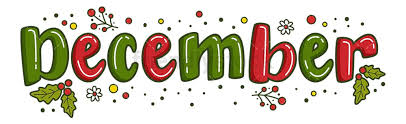 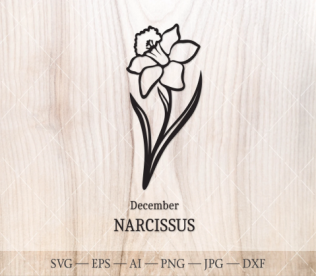 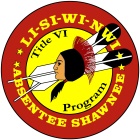 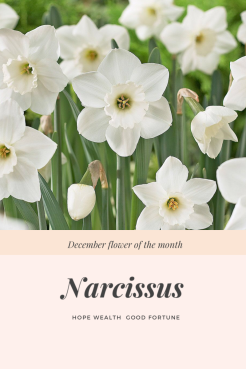 We wish you a Merry Christmas and a Happy New Year!!!December 7, Pearl Harbor Remembrance DayDecember 23 & 26, 2022 TITLE VI will be closed – No lunch will be served or deliveredDecember 27th - 30th, Title VI will be closed for cleaning- Homebound will get there meals on December 22nd.Any concerns or questions please feel free to contact us at 405-275-4030 ext. 6227As winter approaches- check on your loved ones- make sure they have heat and water and lotion because you know we be ashy during the winter months!!!  Be safe, smart, buckle up, keep your phone charged up.DURING THE WINTER MONTHS IF THE ABSENTEE SHAWNEE TRIBE IS CLOSED DUE TO THE WEATHER IT WILL BE REPORTED TO THE NEWS CHANNELS 4, 5, 9, AND 25 Or Call Title VI at 405-275-4030 ext. 6227 MONDAYTUESDAYWEDNESDAYTHURSDAYFRIDAY20221TAMALESSPAINSH RICESALSA/MANDRAIN ORANGES2SCRAMBLED EGGSSAUSAGE GRAVYBISCUITS5EGG ROLLSTIR FRY VEGGIESRICEPINEAPPLES6CHICKEN PATTY SANDWICHTHREE BEAN SALADPEAR7BEANS CORNBREADONIONSZUCCHINNI & TOMATOES8BAKED POTATOHAM, CHEZ, ONIONSMIXED VEGGIESCAKE9FRENCH TOASTSAUSAGE PATTIESFRUIT12GRILLED CHEZ SANDWICHVEGGIE SOUPPEACHES13FRITO CHILI PIEFRITOSONIONS, CHEZCOOKIE14BAKED FRIED CHICKENMASHED POT/GRAVYBROCCOLIBREAD/MIXED FRUIT15 HOT HAM & CHEZ SANDWICHCHIPSAPPLESAUCE16SCRAMBLED EGGSSAUSAGE GRAVYBISCUITS19CHICKEN SALADSANDWICHLTOPCHIPS/APPLE20RIBLETBAKED BEANSBREADPUDDING21STEWCORNBREADFLUFF22CEREALCINNAMON RAISINBREAD23 CLOSED FOR CHRISTMAS26CLOSED FOR CHRISTMAS27TITLE VI CLOSEDCLEANING & INVENTORY28TITLE VI CLOSEDCLEANING & INVENTORY29TITLE VI CLOSEDCLEANING & INVENTORY30TITLE VI CLOSEDCLEANING & INVENTORY